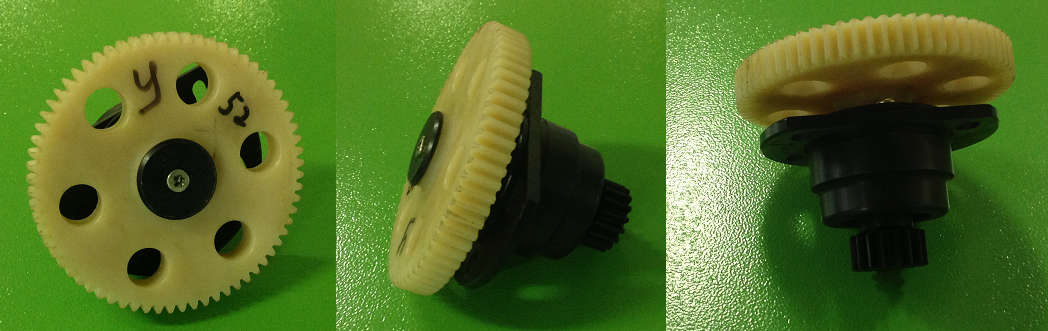 Код из 1САртикулНаименование/ Бренд/ПоставщикТехнические характеристикиГабаритыД*Ш*В,ммМасса,грМатериалМесто установки/НазначениеF0002256Шестерня переходная  Y AXISD пластмассовой шестерни 105 ммD малой шестерни 29,5Металл, пластмассаФрезерные станки с ЧПУ Artisman, движение по оси YF0002256D пластмассовой шестерни 105 ммD малой шестерни 29,5Металл, пластмассаФрезерные станки с ЧПУ Artisman, движение по оси YF0002256ArtismanD пластмассовой шестерни 105 ммD малой шестерни 29,5Металл, пластмассаФрезерные станки с ЧПУ Artisman, движение по оси Y